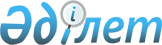 Об определении мест для размещения агитационных печатных материалов для всех кандидатов на территории города КаражалПостановление акимата города Каражал области Ұлытау от 17 февраля 2023 года № 8. Зарегистрировано Департаментом юстиции области Ұлытау 17 февраля 2023 года № 7-20
      В соответствии с Конституционным законом Республики Казахстан "О выборах в Республике Казахстан" и Законом Республики Казахстан "О местном государственном управлении и самоуправлении в Республике Казахстан" акимат города Каражал ПОСТАНОВЛЯЕТ:
      1. Совместно с Каражалской городской избирательной комиссией (по согласованию) определить места для размещения агитационных печатных материалов для всех кандидатов на территории города Каражал согласно приложению к настоящему постановлению.
      2. Признать утратившим силу постановление акимата города Каражал "Об определении мест для размещения агитационных печатных материалов и помещений для проведения встреч с избирателями кандидатов в Президенты Республики Казахстан, депутаты Мажилиса Парламента Республики Казахстан по партийным спискам, областного и городского маслихатов на территории города Каражал" от 30 ноября 2011 года № 359 (Зарегистрировано Управлением юстиции города Каражал Карагандинской области 12 декабря 2011 года № 8-5-117).
      3. Контроль за исполнением настоящего постановления возложить на руководителя аппарата акима города Каражал.
      4. Настоящее постановление вводится в действие по истечении десяти календарных дней после дня их первого официального опубликования.
      "СОГЛАСОВАНО"
      Каражалская городская
      избирательная комиссия Места для размещения агитационных печатных материалов для всех кандидатов на территории города Каражал
					© 2012. РГП на ПХВ «Институт законодательства и правовой информации Республики Казахстан» Министерства юстиции Республики Казахстан
				
      Аким города Каражал

Т. Досаев
Приложение к постановлению
акимата города Каражал
от 17 февраля 2023 года
№ 8
Наименование населенного пункта
Места для размещения агитационных печатных материалов
город Каражал
25 квартал, в районе коммунального государственного учреждения "Общеобразовательная школа № 7" отдела образования города Каражал управления образования области Ұлытау;
город Каражал
улица С. Алиева, дом 24 район здания конторы ремонтно-строительного участка; 
город Каражал
пересечение улиц Т. Искакова и Комсомольская;
город Каражал
пересечение улиц Ы. Дукенова и Сайдалы Сары Тока.
микрорайон Актай
улица Атасуйская, в районе коммунального государственного учреждения "Общеобразовательная школа № 6" отдела образования города Каражал управления образования области Ұлытау.
поселок Жайрем
улица Г. Муратбаева, в районе коммунального государственного учреждения "Общеобразовательная школа № 30" отдела образования города Каражал управления образования области Ұлытау;
поселок Жайрем
улица Абая, в районе коммунального государственного казенного предприятия "Культурно-досуговый центр поселка Жайрем";
поселок Жайрем
улица С. Сейфуллина, в районе коммунального государственного казенного предприятия "Ясли-сад "Балдырган" отдела образования города Каражал управления образования области Ұлытау;
поселок Жайрем
улица Металлургов, в районе коммунального государственного учреждения "Общеобразовательная школа № 10" отдела образования города Каражал управления образования области Ұлытау.
поселок Жайрем, геолого-разведочная экспедиция
улица Береке, в районе коммунального государственного учреждения "Общеобразовательная школа № 11" отдела образования города Каражал управления образования области Ұлытау.
поселок Шалгинский
бывшее здание филиала коммунального государственного учреждения "Общеобразовательная школа № 7" государственного учреждения "Отдел образования города Каражал", ул. Карла-Маркса д. 3-2а.